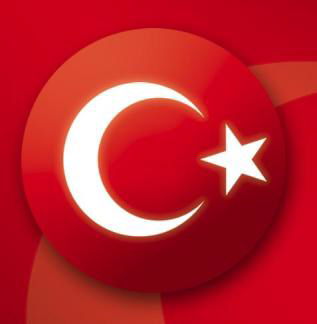  	5 Mayıs 2012 tarih ve 28283 sayılı Resmi Gazetede yayımlanan ve Bakanlar Kurulu’nca 16/04/2012 tarihinde 2012/3073 sayı ile kararlaştırılan “Ulusal ve Resmi Bayramlar ile Mahalli Kurtuluş Günleri, Atatürk Günleri ve Tarihi Günlerde Yapılacak Tören ve Kutlamalar Yönetmeliği” Ek-1 sayılı Başkent dışındaki illerdeki tebrigat giriş sırası esas alınarak hazırlanmıştır.  ÇATAK İLÇESİ PROTOKOL LİSTESİS.NoGÖREVİAdı ve SoyadıDaire Tel.Fax NoDahili1KaymakamSercan SAKARYA0432 512 20 040432 512 21 102Belediye BaşkanıAbdurrahman ŞEYLAN0432 512 28 910432 512 30 293Cumhuriyet BaşsavcısıKübra SAVUT0432 512 23 160432 512 21 31 4Cumhuriyet SavcısıOğuzhan YANIKOVA0432 512 23 160432 512 21 315HakimAhmet Burak SAVUT0432 512 23 160432 512 21 316HakimAhmet Faruk TANYILDIZI0432 512 23 160432 512 21 317İlçe Jandarma Komutanıİnanç MARIM0432 512 21 450432 512 21 458İlçe Tabur KomutanıSüleyman AKDENİZ9İlçe Emniyet AmiriEmre ALTUNTOP10Ak Parti İlçe BaşkanıAhmet Ardan ALİAĞAOĞLU11CHP İlçe BaşkanıCelalettin ERASLAN12MHP İlçe Başkanıİlhan ÖZBEK13HDP İlçe Başkanıİlkan KEVE14Yazı işleri MüdürüSerkan ARVAS0432 512 20 040432 512 21 1011315İlçe Gençlik Spor Müd.Engin Fırat SARITAŞ16İlçe MüftüsüAbdullah UZEL17İlçe Seçim Müdürü18Mal MüdürüAydın SELÇUK19İlçe Nüfus MüdürüMetin BAYRAM20İlçe Milli Eğitim MüdürüAbdlkadir SANCAKLIToplum S. Merk. Başk.Dr. Dilara MAMUK20Devlet Has. BaştabibiUzm.Dr. Kemal Can BAŞ21İlçe Tarım MüdürüM.Raci SELÇUK22İlçe Tapu MüdürüAdil SUNGUR23S.Y.D.V MüdürüAydın BABUR24Orman İşletme ŞefiOzan YAVUZÇOBAN25Ptt MüdürüRahmi BAYBURE26Ziraat Bankası MüdürüÇetin HAR27Belediye Meclis Üyeleri